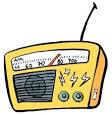 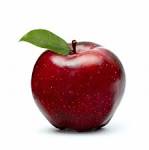 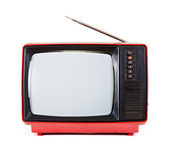 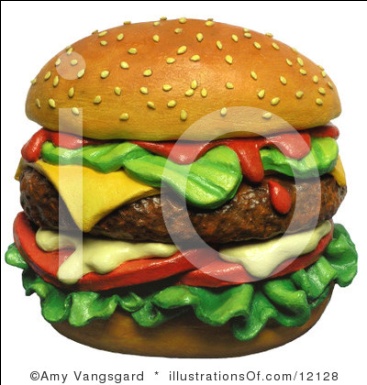 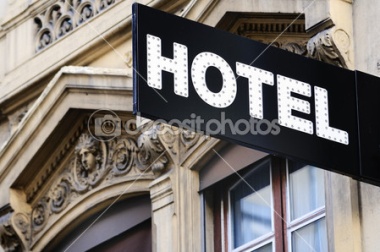 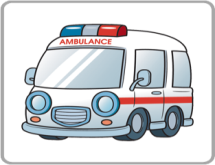 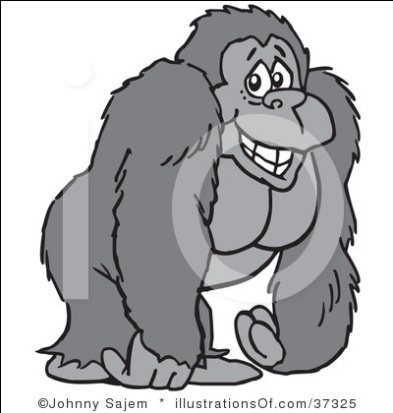 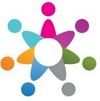 www.eegitimim.com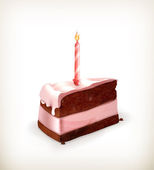 